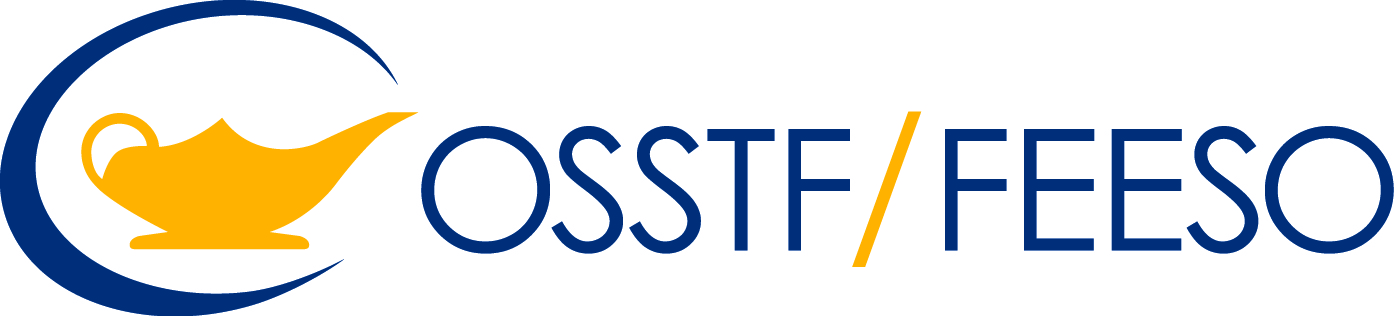 Nominations Are OpenDistrict 24Executive Positions2019-2019Officers To Be Elected:PresidentTreasurerRecording SecretaryFor further details, contact your Bargaining Unit President or the District 24 office at: 519-571-0331.Nominations must be received at the OSSTF District 24 Office225 Centennial Court, Kitchener, no later than4:00 p.m. Friday May 24th, 2019Elections will take place at the:Annual General MeetingDATE: Wednesday June 5th, 2019PLACE: OSSTF District 24 Office225 Centennial Court, KitchenerTIME:  4:30 p.m.